Об утверждении плана мероприятий по выявлению и изъятию неиспользуемых объектов недвижимого имущества на территории муниципального образования город КанскВо исполнение пункта 4.9 протокола от 17.12.2020 № 258 поручений Губернатора Красноярского края, в целях упорядочения процедуры выявления и изъятия неиспользуемых объектов недвижимого имущества на территории муниципального образования город Канск, в соответствии с Гражданским кодексом Российской Федерации, Федеральным законом от 06.10.2003№ 131-ФЗ «Об общих принципах организации местного самоуправления в Российской Федерации», руководствуясь статьей 30, 35 Устава города Канска:1. Утвердить план мероприятий по выявлению и изъятия неиспользуемых объектов недвижимого имущества на территории муниципального образования город Канск согласно приложению к настоящему распоряжению.2. Ведущему специалисту отдела культуры администрации г. Канска (Нестерова Н.А.) опубликовать настоящее распоряжение в периодическом печатном издании «Канский вестник» и разместить на официальном сайте муниципального образования город Канск в сети Интернет.3.Контроль за выполнением настоящего распоряжения возложить на заместителя главы города Канска по общим вопросам.4. Распоряжение вступает в силу со дня официального опубликования. Глава города Канска	                                                                           А.М. БересневПриложение к Распоряжению администрации города Канскаот 17.12.2021 № 758План мероприятий по выявлению и изъятию выявления и изъятия неиспользуемых объектов недвижимого имущества на территории муниципального образования город Канск1. Формирование перечня садовых некоммерческих товариществ, расположенных в границах муниципального образования город Канск. Создание межведомственной группы из числа муниципальных служащих управления градостроительства администрации города Канска и комитета по управлению муниципальным имуществом города Канска, с участием председателей садовых некоммерческих товариществ в целях выявления неиспользуемых (заброшенных, бесхозяйно содержащихся) объектов недвижимого имущества (далее – неиспользуемые объекты) и отнесения их к бесхозяйному, выморочному имуществу, а также привлечения виновных лиц к административной ответственности. 2. Порядок работы межведомственной группы:2.1. осуществляет регулярную (еженедельно) инвентаризацию расположенных на территории города Канска объектов недвижимости, земельных участков.2.2. осуществляет ведение Реестра неиспользуемых объектов.Реестр содержит сведения об адресе (адресном ориентире) неиспользуемого объекта, его площади, данные о собственнике, а также дате выявления неиспользуемого объекта.2.3. направляет данные о выявленном неиспользуемом объекте в МКУ ГО и ЧС администрации г. Канска для организации работы по пожарной безопасности.2.4. в целях выявления собственника неиспользуемого объекта межведомственная группа размещает информацию о выявлении  неиспользуемых объектов на официальном сайте администрации города Канска в сети Интернет, в периодическом печатном издании «Канский вестник», непосредственно на неиспользуемом объекте, а так же направляет запросы:- в Управление Росреестра по Красноярскому краю для получения выписки из Единого государственного реестра недвижимости (ЕГРН) о зарегистрированных правах на неиспользуемый объект;- в МО МВД России «Канский»;- в органы записи актов гражданского состояния о наличии актовой записи о смерти последнего собственника неиспользуемого имущества, в иные учреждения, организации, предприятия;- нотариусу по месту нахождения неиспользуемого объекта.2.5. В случае получения достоверной информации о наличии собственника объекта недвижимого имущества Межведомственная комиссия прекращает работу по сбору документов, направляет собственнику недвижимого имущества требование о принятии мер к надлежащему содержанию неиспользуемого объекта и благоустройству прилегающей территории в соответствии с требованиями Правил благоустройства города Канска, а также разъясняет собственнику о его праве отказаться от права собственности на имущество в пользу муниципального образования.В случае невыполнения требования о принятии мер к надлежащему содержанию, межведомственная комиссия направляет такую информацию в административную комиссию с целью привлечения собственника к административной ответственности.2.6. Если в результате проверки собственник неиспользуемого объекта не будет установлен, то Межведомственная комиссия:- Размещает на официальном сайте администрации города Канска в сети Интернет и в периодическом печатном издании «Канский вестник» объявление о необходимости явки лица, считающего себя ее собственником или имеющего на нее права, с предупреждением о том, что в случае неявки вызываемого лица указанное недвижимое имущество будет по заявлению межведомственной комиссии поставлено на учет в Управлении Росреестра по Красноярскому краю, в качестве бесхозяйного недвижимого имущества и занесено в реестр/перечень бесхозяйного недвижимого имущества муниципального образования.- По истечении 30 дней со дня публикации объявления, указанного в абзаце 2 пункта 2.6 настоящего Плана мероприятий, в случае неявки лица, считающего себя собственником объекта недвижимого имущества, межведомственная комиссия составляет акт о невозможности установления собственника неиспользуемого объекта.- При наличии у выявленного неиспользуемого объекта признаков бесхозяйного имущества принимает решение о включении его в реестр/перечень бесхозяйного недвижимого имущества муниципального образования, при наличии у выявленного неиспользуемого объекта признаков выморочного имущества принимает меры для принятия наследства.2.7. По истечении года со дня постановки бесхозяйной недвижимой вещи на учет межведомственная комиссия может обратиться в суд с требованием о признании права муниципальной собственности на эту вещь.На основании решения суда о признании права собственности муниципального образования на бесхозяйное имущество межведомственная комиссия:- обеспечивает регистрацию права собственности муниципального образования;- исключает данный объект из реестра/перечня бесхозяйного недвижимого имущества муниципального образования;- включает объект недвижимости в реестр муниципального имущества.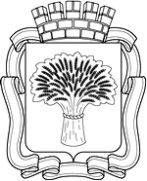 Российская ФедерацияАдминистрация города Канска
Красноярского краяРАСПОРЯЖЕНИЕРоссийская ФедерацияАдминистрация города Канска
Красноярского краяРАСПОРЯЖЕНИЕРоссийская ФедерацияАдминистрация города Канска
Красноярского краяРАСПОРЯЖЕНИЕРоссийская ФедерацияАдминистрация города Канска
Красноярского краяРАСПОРЯЖЕНИЕ17.12.2021 г.          №758 